Повторить формулы приведения Повторить теорему синусов и теорему косинусовРешить задачи, используя таблицу Брадиса 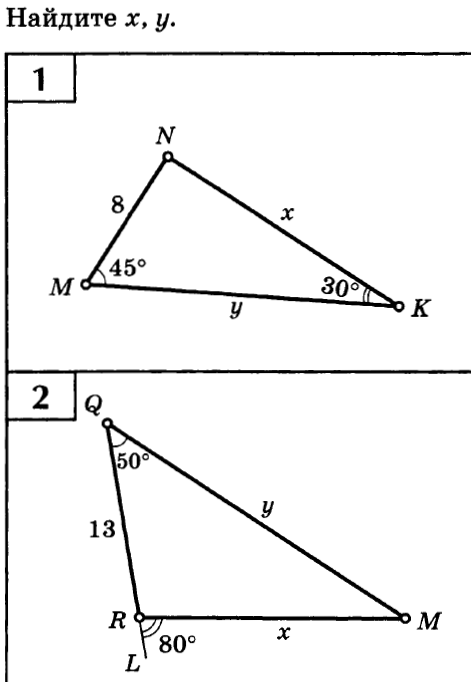 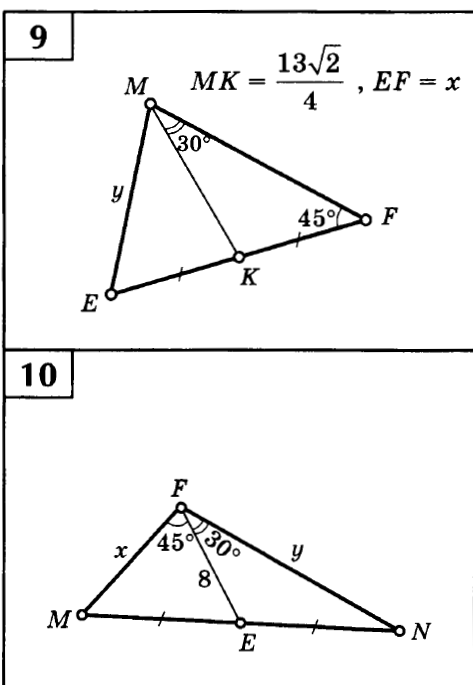 